ABSTRACT TitlePresenting Author,a Author(s),b Corresponding author*a,b (Initial(s). Name, centered, Times New Roman, 12)a address 1 LCBM, Univ. Grenoble Alpes - CNRS UMR 5249 - CEA, F-38000 Grenoble.baddress 2E-mail: abc@... (presenting and corresponding authors)The abstract should fit on one A4 (297  210 mm) page. Please set the margins to 2.5 cm from each side of the page and use Times New Roman Font (Font Size = 12 pt, 1.5 line spaced). Reference in the text should be inserted as footnotes (Times New Roman, 10 pt) and indicated by Arabic numbers in superscript.1 Images or graphics can be included as high resolution Figures and may be referenced in the text (Figure 1).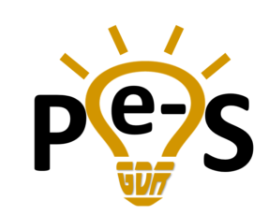 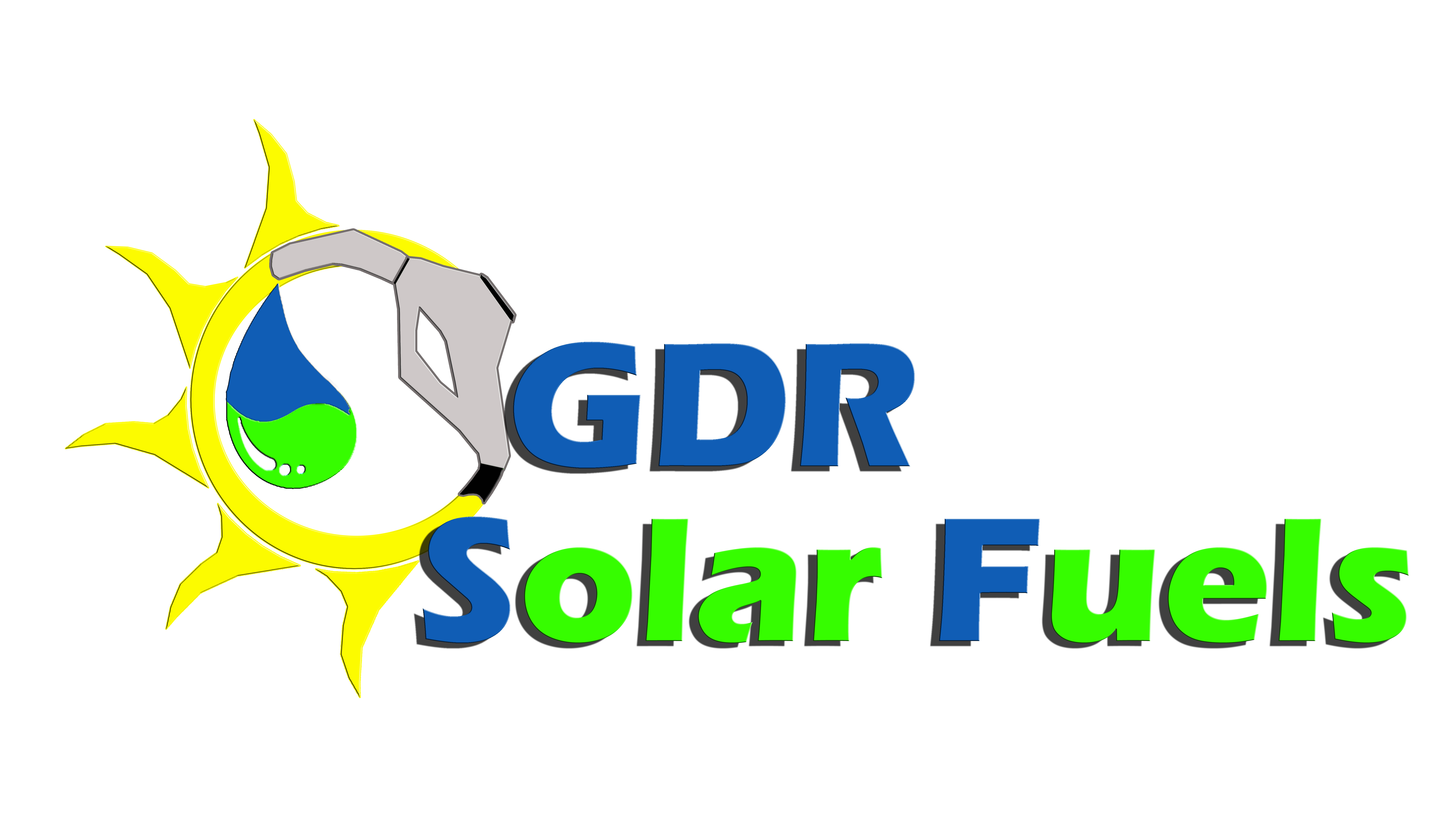 Figure 1. Caption text.References.[1] References must be formatted, example below.[2] A. Author, B. Author, C. D. Author, Journal. Name. year, volume, page-page.[3] A. Author, B. Author, Book Chapter Title, Publisher, City, year.